                                                                  TARAFLEX TENIS DE MESA PORTATIL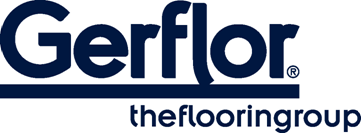 El revestimiento de suelo seleccionado será un suelo deportivo de deformación puntual TARAFLEX TENNIS DE TABLE PORTABLE compuesto por un revestimiento de suelo de pvc calandrado de 3,7 mm de espesor con soporte de espuma. Disponible en rollos de 1,5 m de ancho y 16,0 m de largo.Incorpora el tratamiento de superficie PROTECSOL® para facilitar el mantenimiento y evitar quemaduras en caso de caída. Está coloreado en toda su superficie. Su complejo de superficie de PVC 100% puro está reforzado con una rejilla de vidrio para una mayor estabilidad dimensional y una excelente resistencia a la perforación estática (≤ 0,5 mm conforme a la norma EN1516) y dinámica (rodadura de cargas pesadas).Sus características deportivas hacen que cumpla la normativa vigente durante toda su vida útil (12 años de garantía): , resistencia a la deformación vertical según la norma EN 14809 ≤ 2,0 mm y resistencia al deslizamiento según la norma EN 13036-4 entre 80 y 110. La resistencia a la abrasión (norma EN 1517) será ≤ 350 mg.Según la norma ISO21702, el TENIS DE MESA PORTÁTIL TARAFLEX tieneactividad antiviral contra los coronavirus humanos: reduce el número de virus en un 99,37% después de 2h00. Según la norma ISO22196, tiene una actividad antibacteriana contra E. coli, S. aureus y MRSA del 99% después de 24h00. Este producto tiene una clasificación al fuego de Bfl-s1.Las emisiones atmosféricas de TCOV a 28 días (NF EN 16000) son < 100 µg/m3 y está clasificado A+ (la mejor clase) a efectos de etiquetado sanitario. Es 100% reciclable y los recortes de instalación pueden recogerse y reciclarse a través del programa Gerflor Seconde Vie, por lo que cumple al 100% los requisitos de REACH.El fabricante debe poder proporcionar una declaración de prestaciones previa solicitud, así como un certificado de conformidad con la norma EN14904, elaborado por un laboratorio independiente.Este producto está certificado por la federación ITTF.Modelo de descripción	gerflor.fr